DEPRESION EN ADOLESCENTES¿La depresión es igual en los adolescentes? — No. Los síntomas de depresión son un poco distintos en los adolescentes y en los adultos. Algunos adolescentes están malhumorados, irritables o tristes gran parte del tiempo. Eso hace difícil saber cuándo están realmente deprimidos. Los adolescentes que están deprimidos a menudo parecen malhumorados porque se “enojan” o se “fastidian” fácilmente.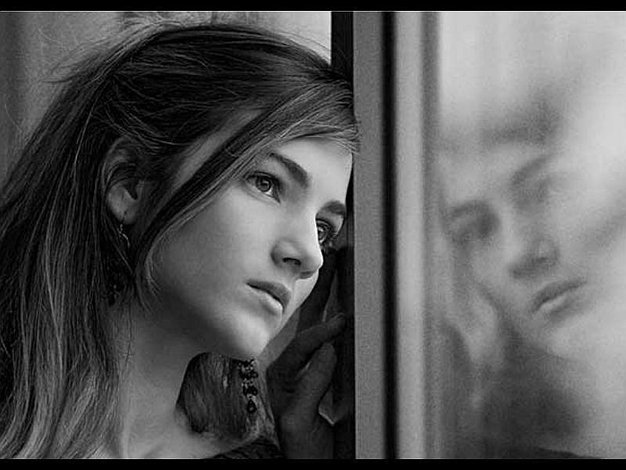 